Tumour suppressor gene methylation and renal cell carcinoma risk: a comprehensively systematic review and meta-analysisYupeng Liu, Lin Ma, Yuxue Zhang, ZhiGang Wu, Xiaodong Liu Supplementary InformationCorrespondence to: Professor XiaoDong Liu, M.D. Department of Preventive Medicine School of Public Health and Management Wenzhou Medical University 112 Nanliu Road, ChaShan High Education ZoneWenzhou 325035, Zhejiang Province, China Tel/Fax: +86 (0)577-8669 9182 E-mail: liuxd2014@126.com SUPPLEMENTARY METHODSSearch strategy in details PubMed database: #1. (((((((((((((((((kidney neoplasms[MeSH Terms]) OR kidney neoplasm[Title/Abstract]) OR kidney cancer[Title/Abstract]) OR renal cancer[Title/Abstract]) OR nephric cancer[Title/Abstract]) OR cancer of kidney[Title/Abstract]) OR kidney tumour[Title/Abstract]) OR renal tumour[Title/Abstract]) OR nephric tumour[Title/Abstract]) OR tumour of kidney[Title/Abstract]) OR kidney carcinoma[Title/Abstract]) OR renal carcinoma[Title/Abstract]) OR nephric carcinoma[Title/Abstract]) OR carcinoma of kidney[Title/Abstract]) OR renal neoplasm[Title/Abstract]) OR nephric neoplasm[Title/Abstract])) #2. (((DNA methylation[MeSH Terms]) OR DNA methylation[Title/Abstract]) OR DNA methylations[Title/Abstract]) #3. #1 AND #2 EMBASE database: #1. 'kidney neoplasm':ti,ab,kw OR 'kidney cancer':ti,ab,kw OR 'kidney tumor':ti,ab,kw OR 'kidney tumour':ti,ab,kw OR 'kidney carcinoma':ti,ab,kw OR 'renal neoplasm':ti,ab,kw OR 'renal cancer':ti,ab,kw OR 'renal tumor':ti,ab,kw OR 'renal tumour':ti,ab,kw OR 'renal carcinoma':ti,ab,kw OR 'renal cell cancer':ti,ab,kw OR 'renal cell tumor':ti,ab,kw OR 'renal cell carcinoma':ti,ab,kw#2. 'dna methylation':ti,ab,kw OR 'dna methylations':ti,ab,kw #3. #1 AND #2 CNKI database: #1. kidney neoplasm[Subject] OR kidney cancer[Subject] OR kidney tumor[Subject] OR kidney tumour[Subject] OR kidney carcinoma[Subject] OR renal neoplasm[Subject] OR renal cancer[Subject] OR renal tumor[Subject] OR renal tumour[Subject] OR renal carcinoma[Subject] OR renal cell cancer[Subject] OR renal cell tumor[Subject] OR renal cell carcinoma[Subject] #2. DNA methylation[Subject] OR DNA methylations[Subject] #3. #1 AND #2 SUPPLEMENTARY TABLE Table S1. Detailed quality scores of individual studies assessed with the Newcastle-Ottawa Quality Assessment Scale (NOS). Table S2. Publication bias analysis. SUPPLEMENTARY FIGURES Figure S1 Sensitivity analyses for the association of RASSF1A methylation and RCC risk by omitting each individual study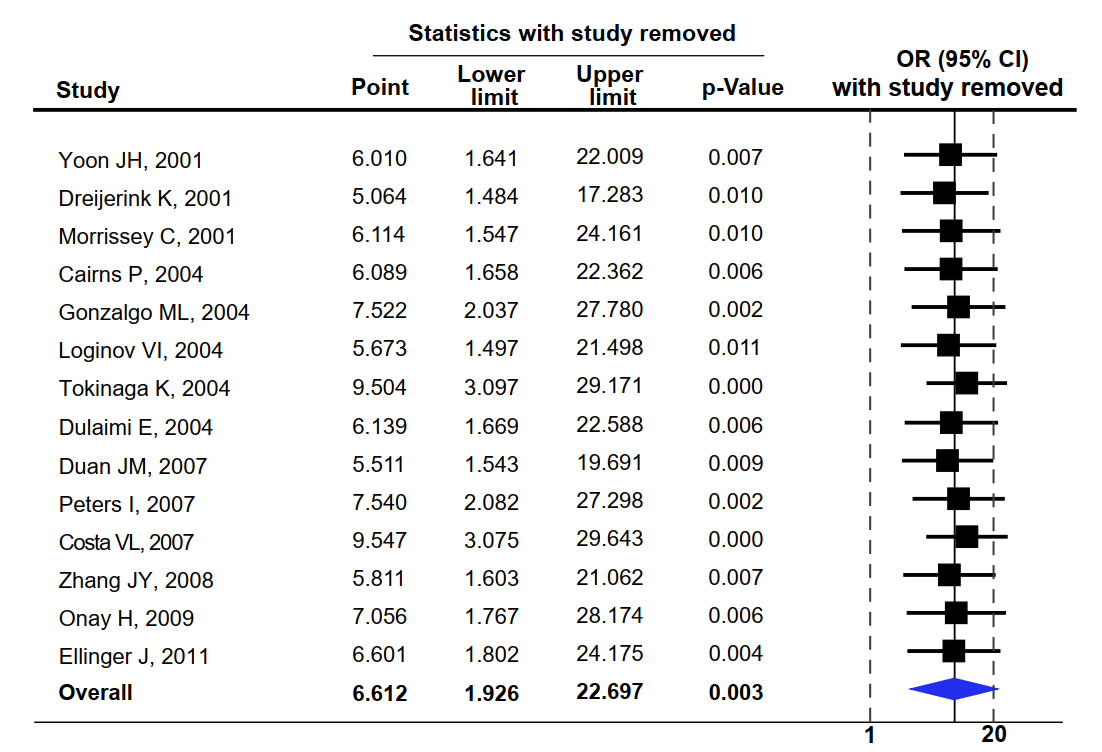 Figure S2 Sensitivity analyses for the association of SFRP1 methylation and RCC risk by omitting each individual study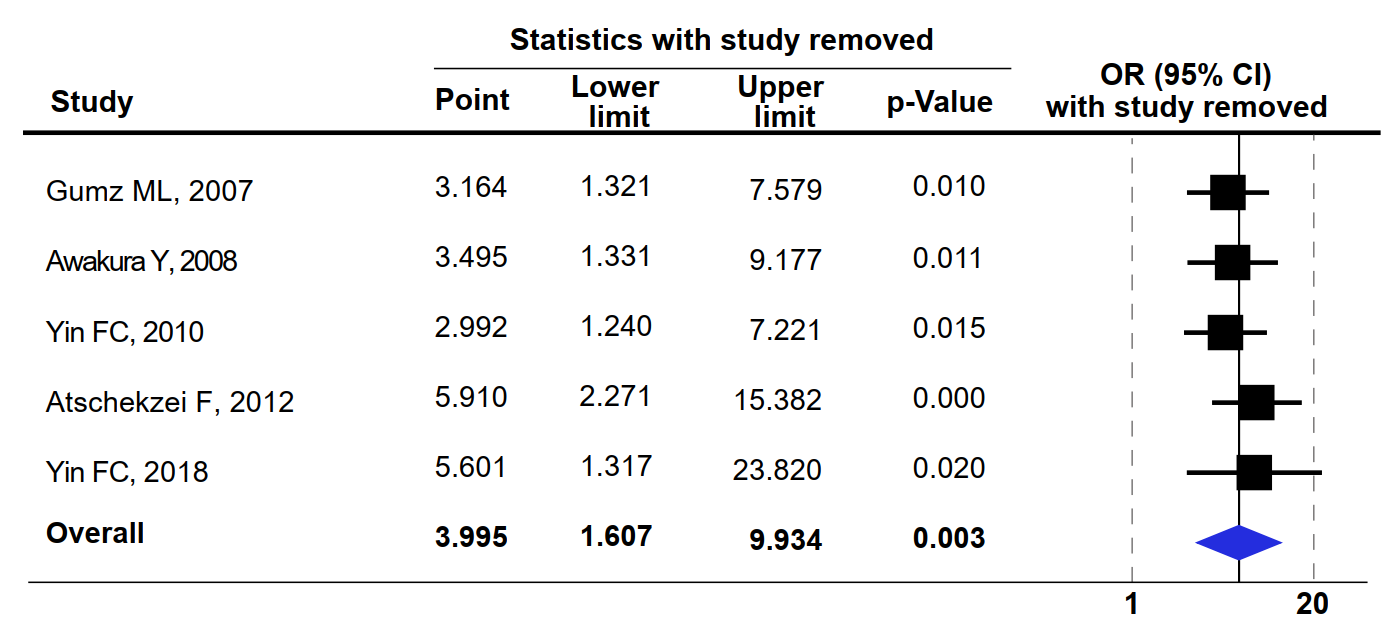 Figure S3 Cumulative meta-analysis by publication year of original studies for the association between RASSF1A methylation and RCC risk. 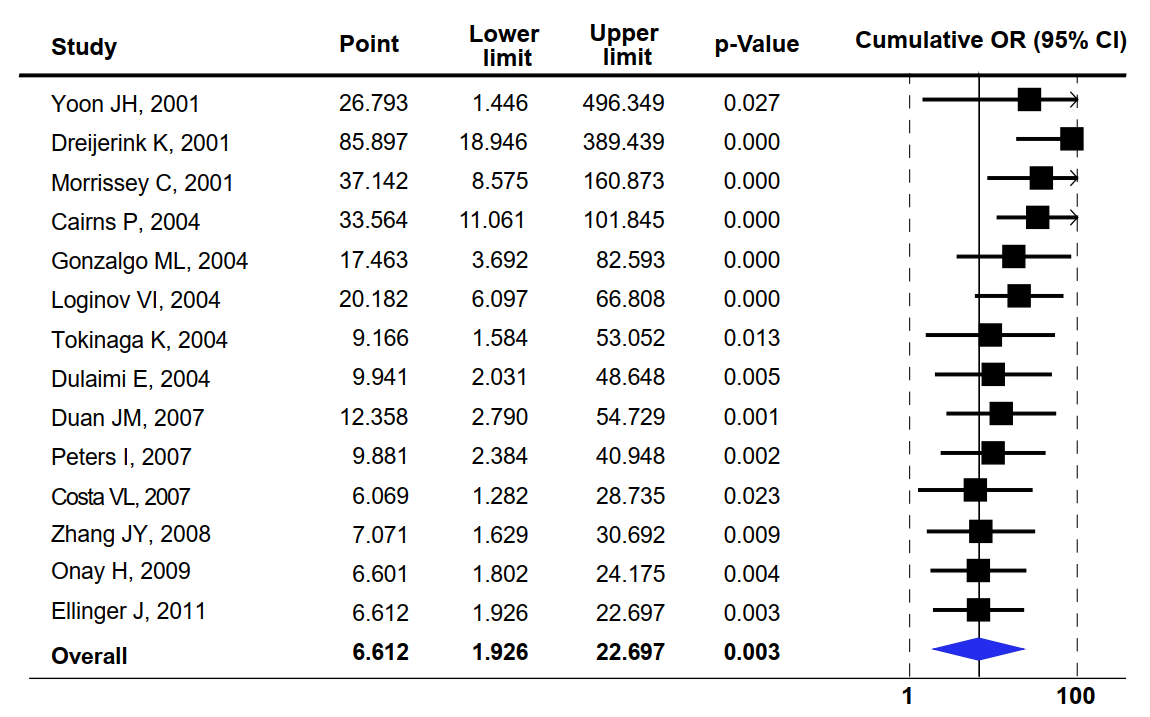 Figure S4 Cumulative meta-analysis by quality assessment score of original studies for the association between RASSF1A methylation and RCC risk. 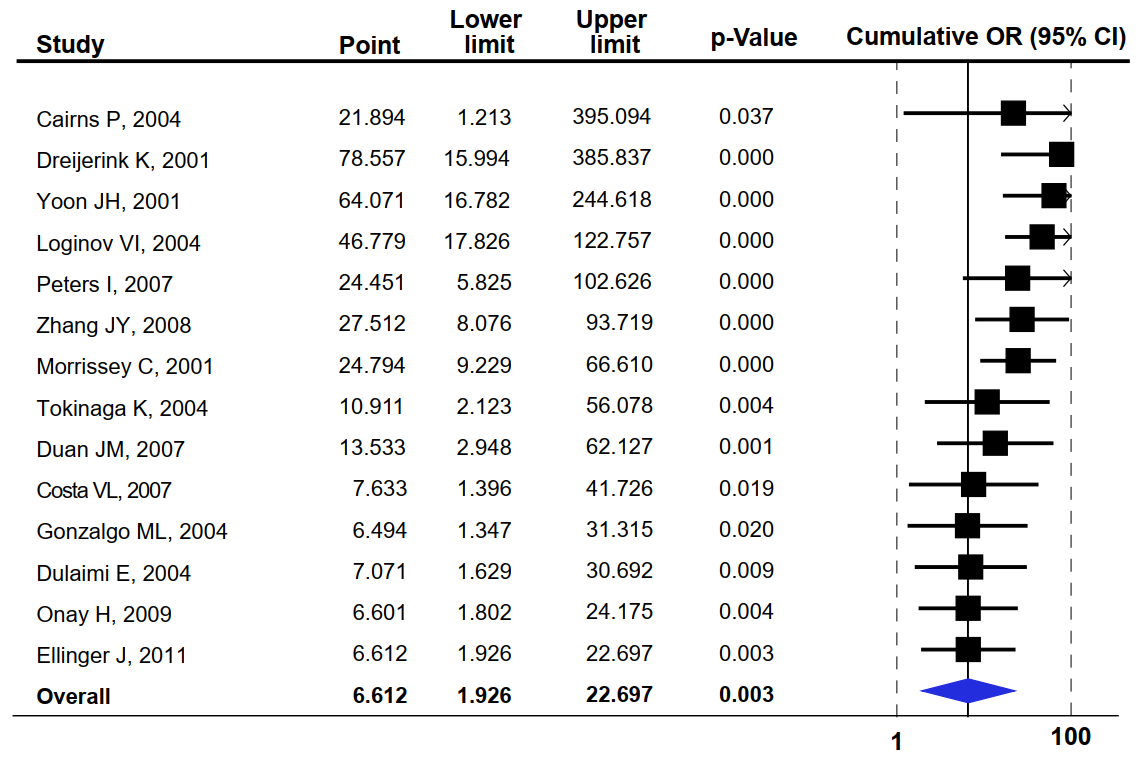 Figure S5 Cumulative meta-analysis by sample size of original studies for the association between RASSF1A methylation and RCC risk. 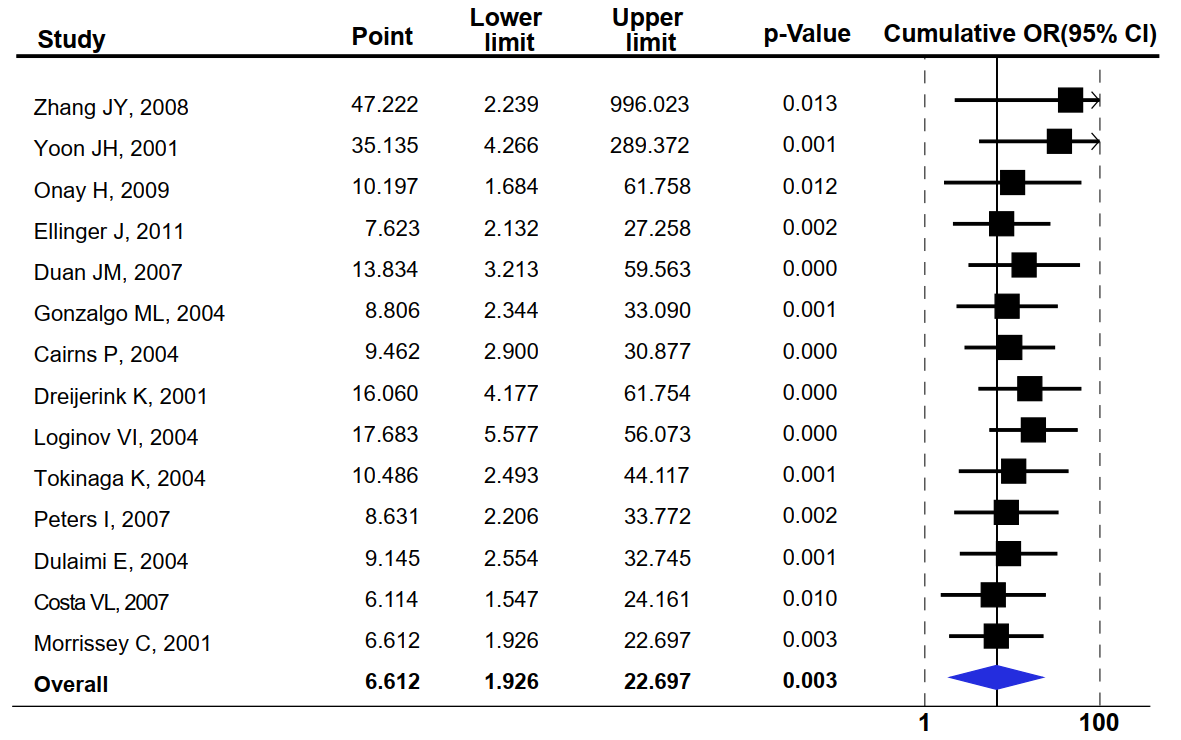 Figure S6 Cumulative meta-analysis by publication year of original studies for the association between SFRP1 methylation and RCC risk 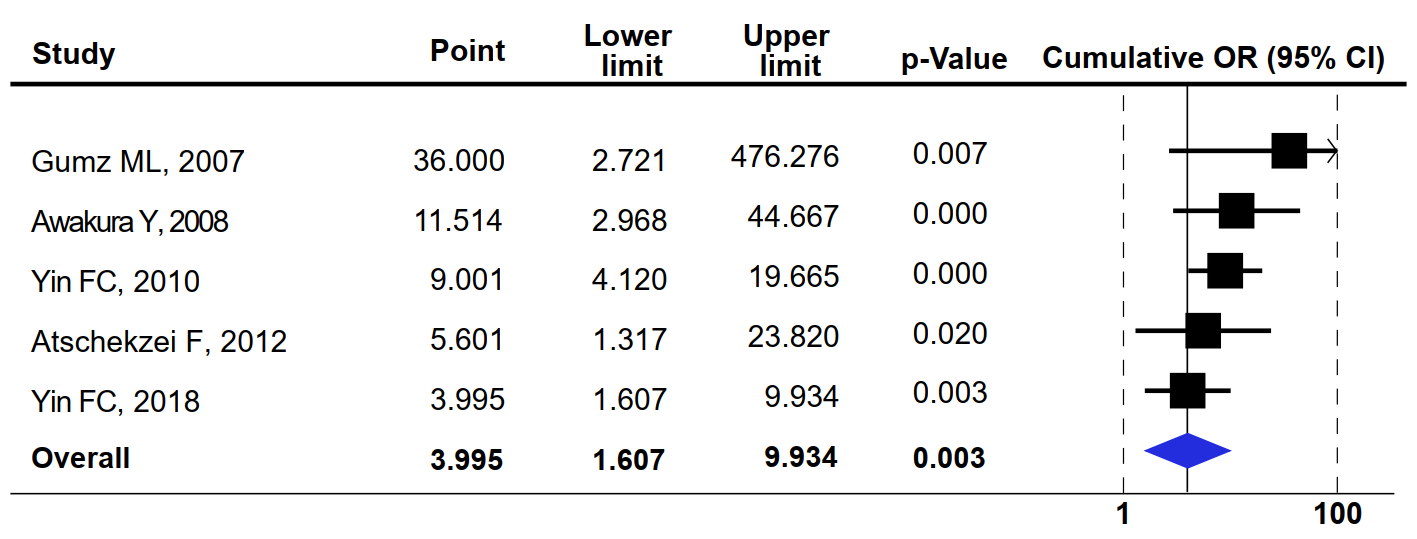 Figure S7 Cumulative meta-analysis by quality assessment score of original studies for the association between SFRP1 methylation and RCC risk 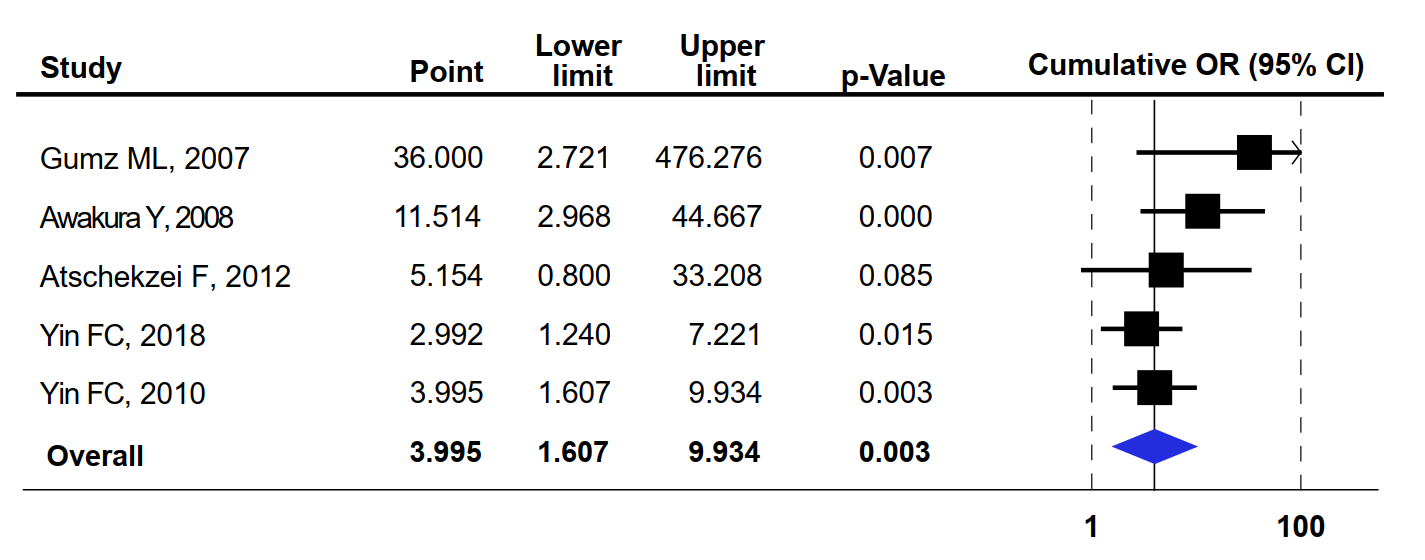 Figure S8 Cumulative meta-analysis by sample size of original studies for the association between SFRP1 methylation and RCC risk 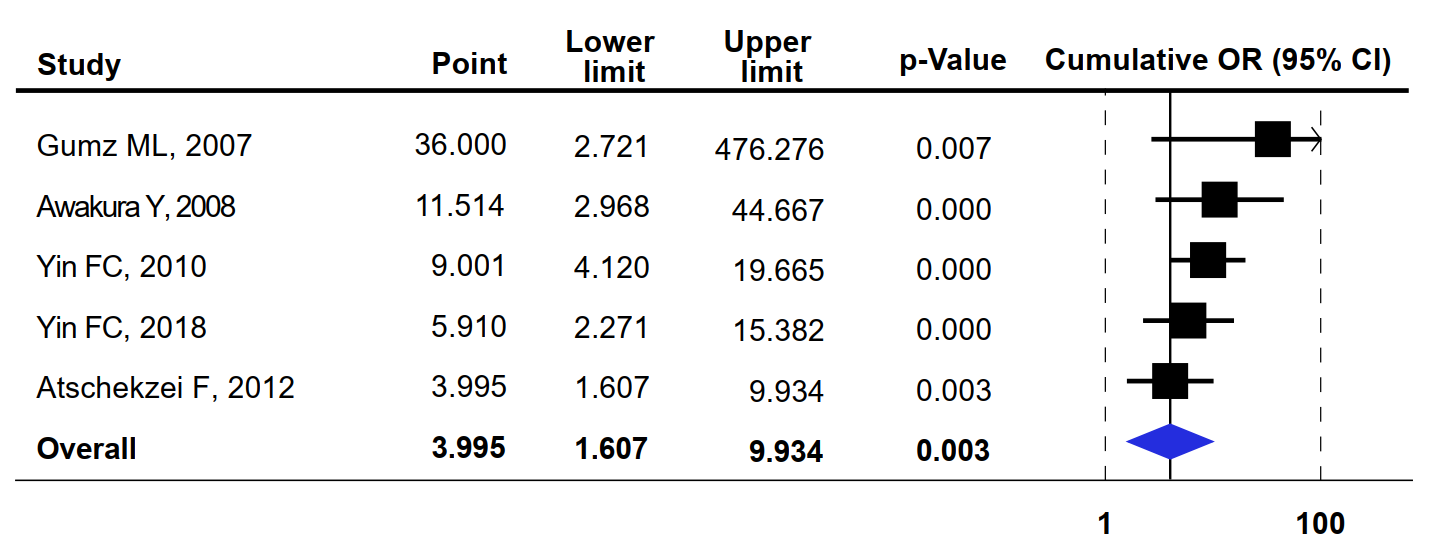 Figure S4. Funnel plots of potential publication bias for meta-analyses of (A) RASSF1A, (B) SFRP1, (C) TIMP3, (D) APC, (E) CDH1, (F) GSTP1, (G) MGMT, (H) RARβ2, (I) p16. Figure S4A. RASSF1A 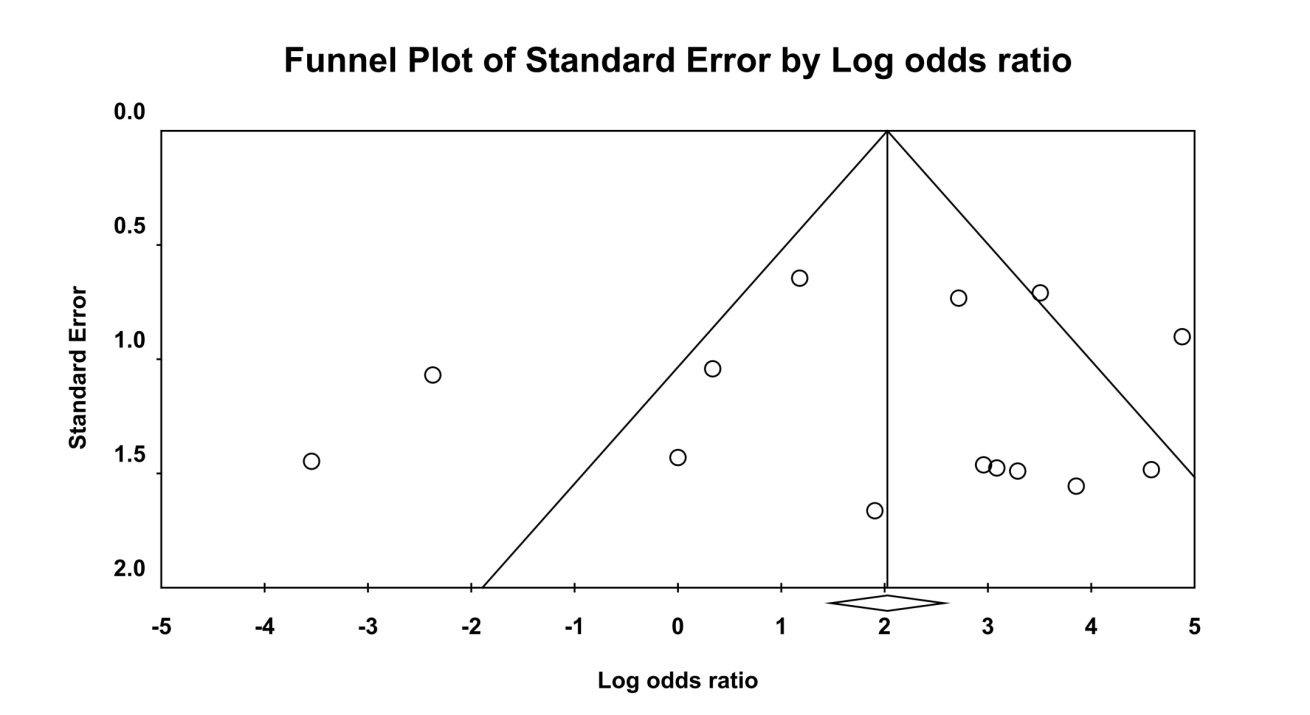 Figure S4B. SFRP1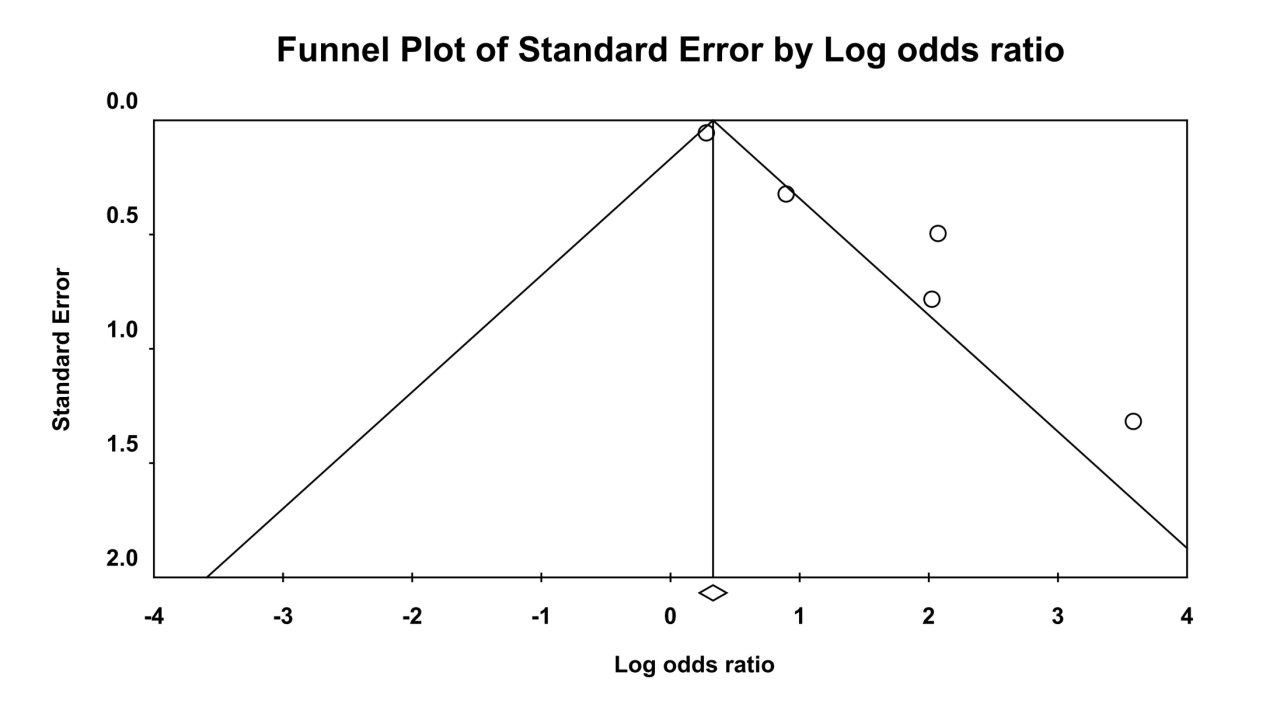 Figure S4C. TIMP3 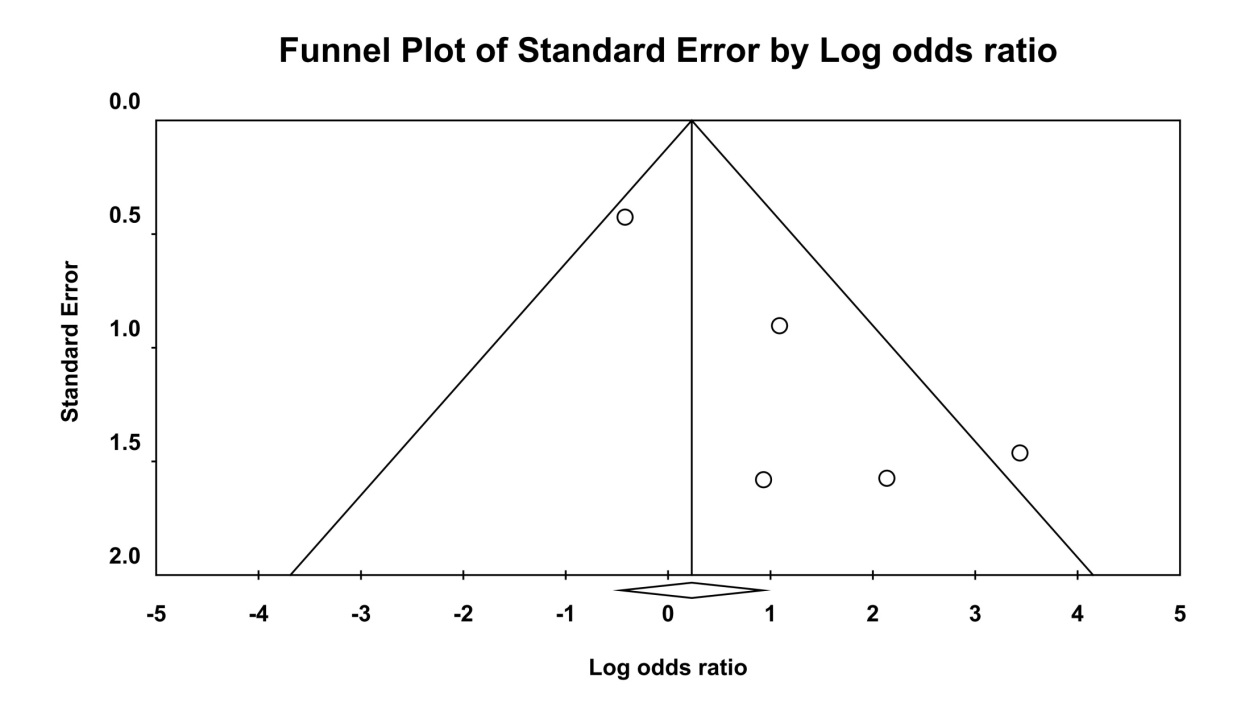 Figure S4D. APC 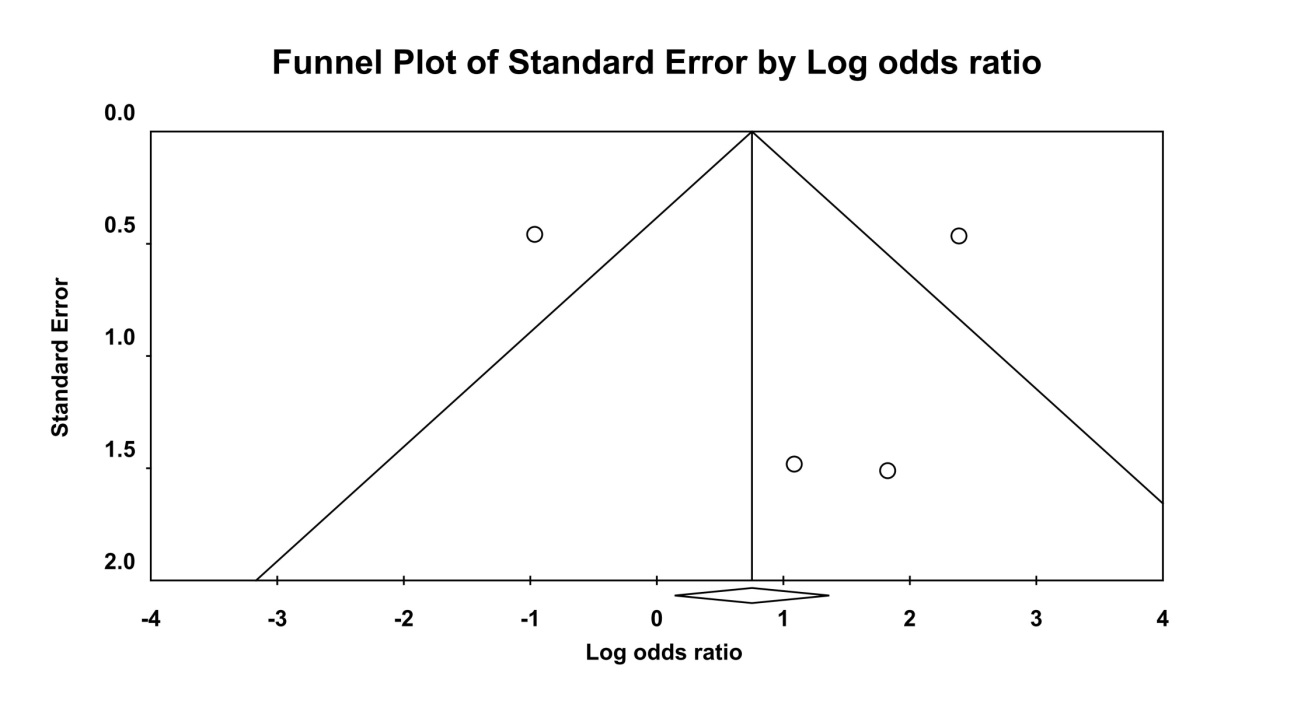  Figure S4E. CDH1 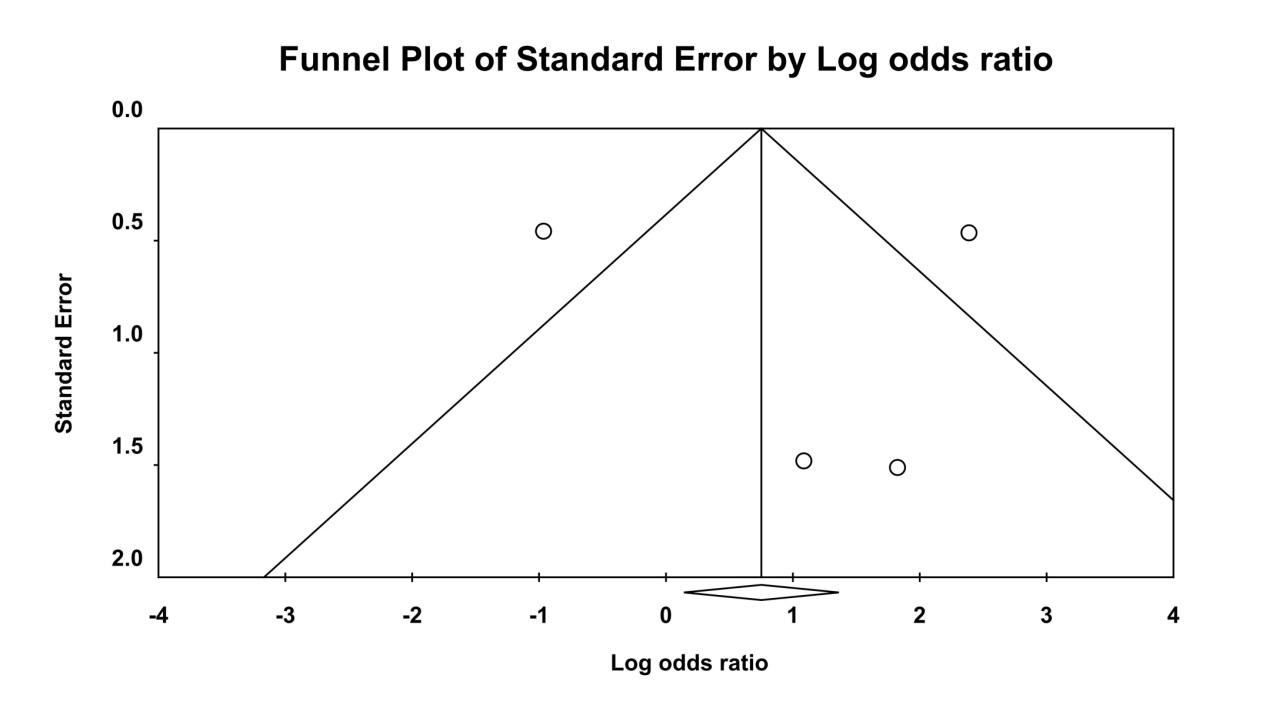 Figure S4F. GSTP1 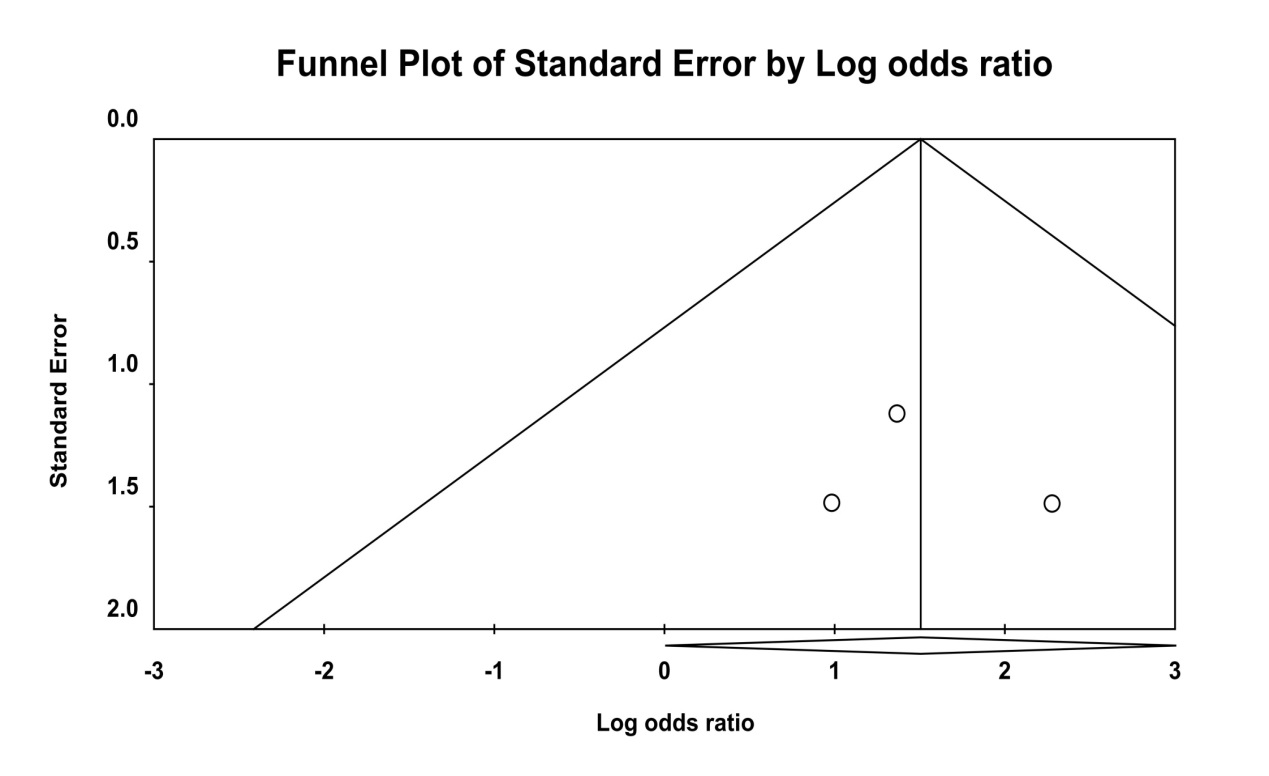 Figure S4G. MGMT 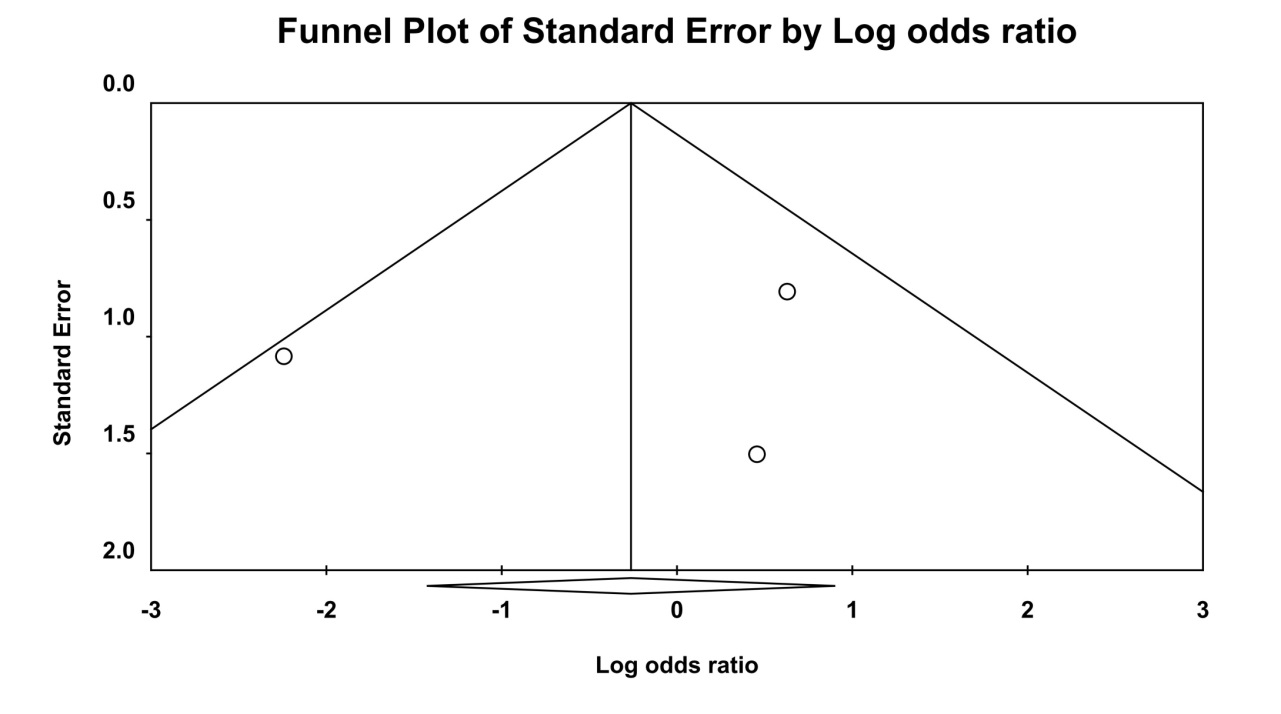 Figure S4H. RARβ2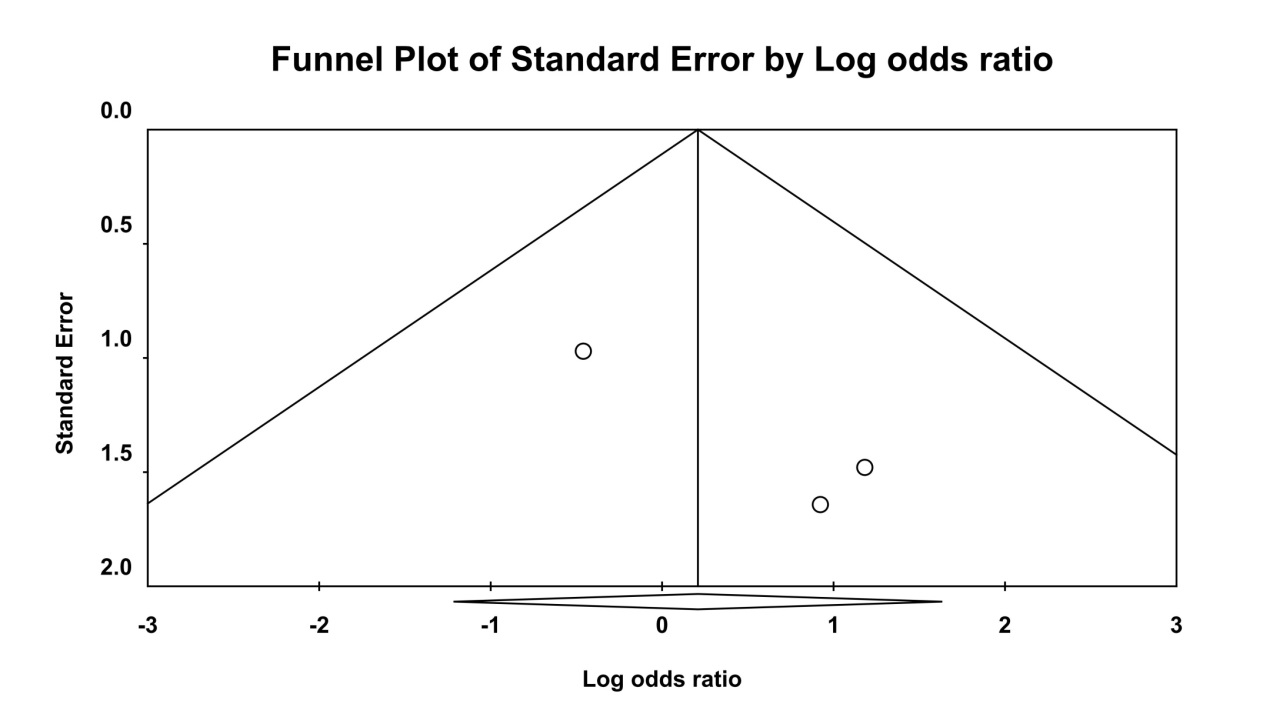 Figure S4I. p16 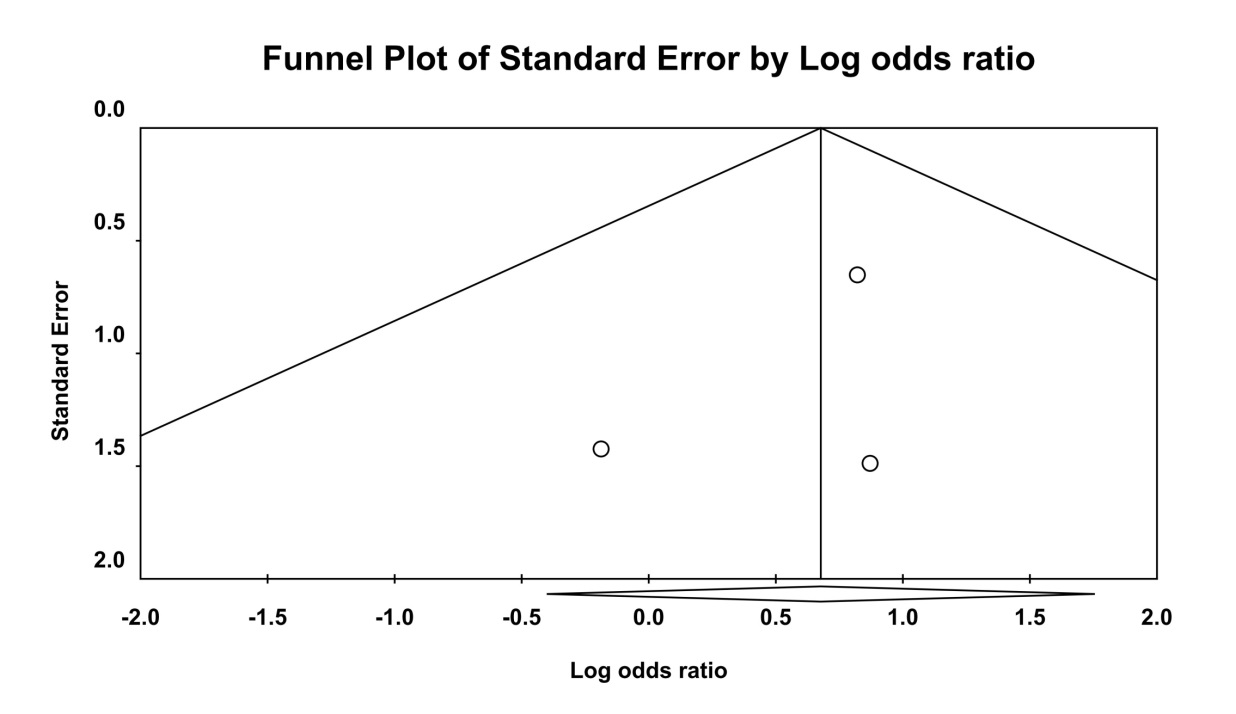 Figure S5. Meta-regression analyses by sample size of original studies for the associations of RCC risk with (A) RASSF1A or (B) SFRP1. Figure S5A. RASSF1A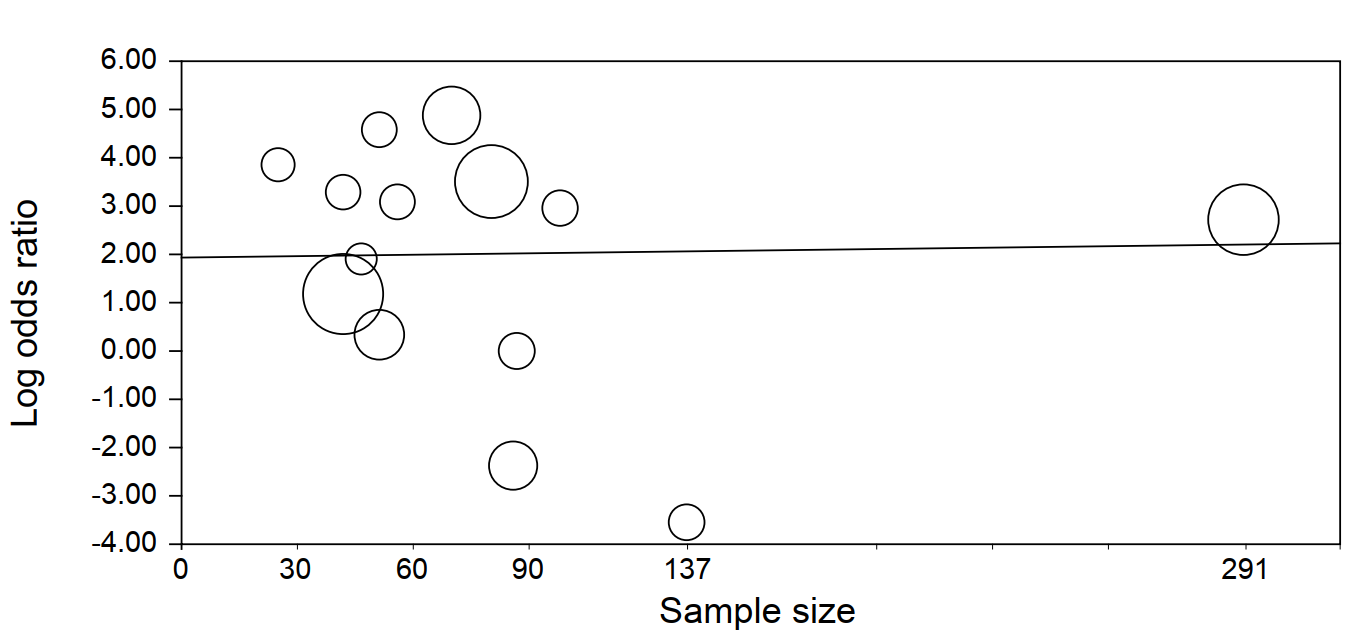 Figure S5B. SFRP1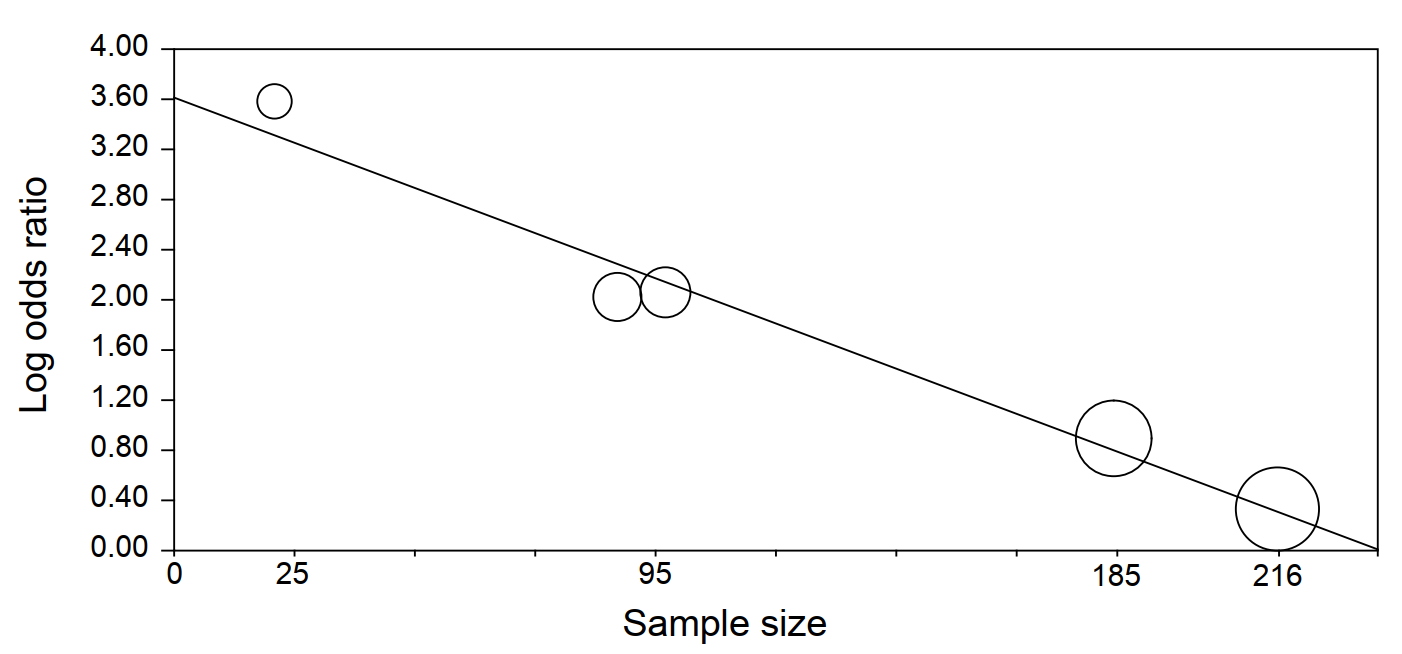 Table of ContentsTable of ContentsPagesSupplementary MethodsSupplementary Methods1Retrieval strategy in details.  2-3Supplementary Tables Supplementary Tables 2Table S1. 43Table S2.5Supplementary Figures Supplementary Figures Supplementary Figures 4Figure S1. 65Figure S2. 7-86Figure S3. 97Figure S4. 10-148Figure S5. 15StudiesSelectionSelectionSelectionSelectionComparabilityComparabilityExposureExposureExposureTotal ScoreStudiesIs the case definition adequate?Representativeness of the casesSelection of controlsDefinition of controlsStudy controls for the most important factorStudy controls for any additional factorAscertainment of exposureSame method of ascertainment for cases and controlsNon-Response rateTotal ScoreJung-Hoon Yoon,2001******6Koen Dreijerink,2001*****5Catherine Morrisey,2001*******7Paul Cairrns,2003****4Mark L. Gonzalgo,2004********8Loginov VI,2004*******7KenJi Tokinaga,2004*******7Essel Dulaimi,2004********8Duan jianmin,2007*******7Inga Peters,2007******6Vera L Costa,2007*******7Michelle L. Gumz, 2007******6Yasuo Awakura, 2008********8Zhang Jian-Ying,2008******6Huseyin Onay,2008********8Jorg Ellinger,2010********8Liu bin,2010********8Yin fengchao, 2010*********9Zheng fufu,2011*******7Faranaz Atschekzei, 2012********8Yin fengchao, 2018********8GeneP-valueP-valuePooled ORs (95% CIs)Trim and fill methodPooled ORs (95% CIs)Trim and fill methodGeneBegg’s testEgger’s test Unadjusted Adjusted with the Trim and fill method RASSF1A (n=14)0.7430.6916.612 (1.926-22.697)5.156 (1.480-17.966)SFRP1 (n=5)0.2210.0063.995 (1.607-9.934)1.478 (0.631-3.462)TIMP3 (n=5)0.8060.0372.895 (0.684-12.240)0.802 (0.201-3.196)APC (n=4)0.7340.5472.052 (0.837-5.031)1.954 (0.829-4.602)CDH1 (n=4)0.7340.8542.745 (0.303-24.874)0.584 (0.047-7.164)GSTP1 (n=3)1.0000.8234.508 (1.004-20.239)4.508 (1.004-20.239)MGMT (n=3)1.0000.8280.679 (0.099-4.650)0.679 (0.099-4.650)RARβ2 (n=3)1.0000.1881.232 (0.296-5.126)0.632 (0.192-2.074)P16 (n=3)1.0000.5991.968 (0.669-5.787)1.968 (0.669-5.787)